        OTPAD – PLASTIKA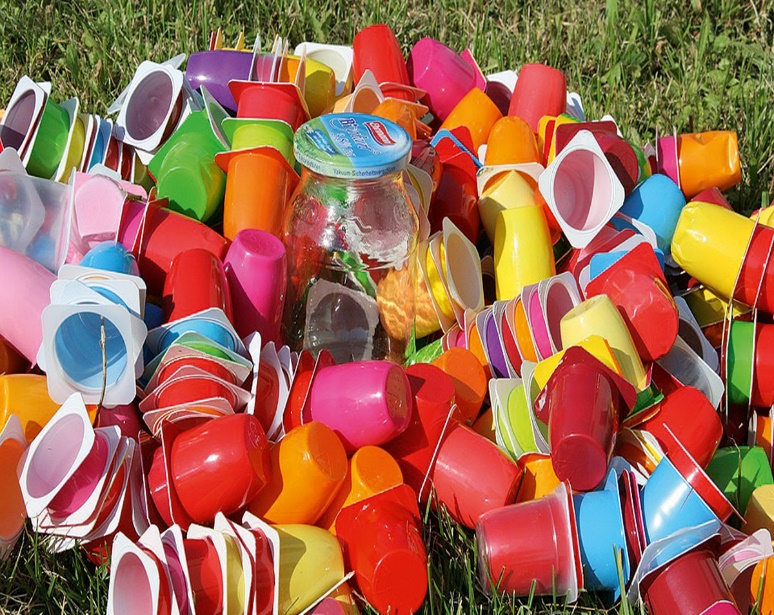 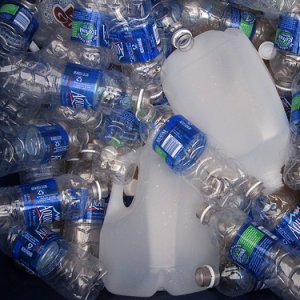 SAKUPLJAMO I BACAMO U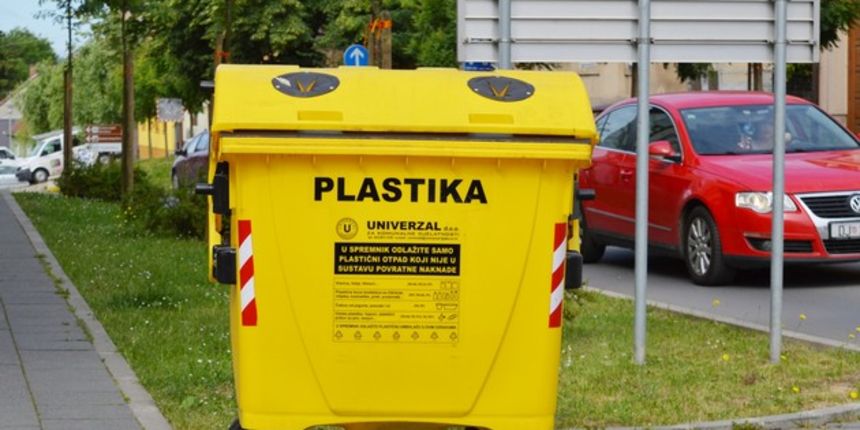 ŽUTI KONTEJNER ZA PLASTIKU,IZ NJIH SE SKUPLJA KAMIONIMA I VOZI U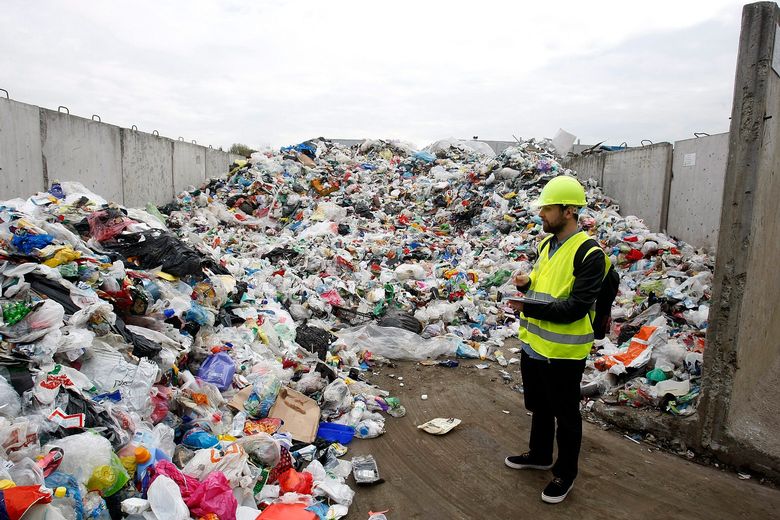 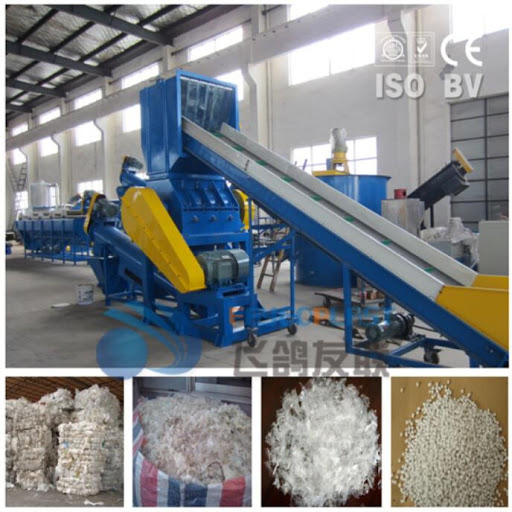 TVORNICE GDJE SE PONOVNO PRERAĐUJE  KROZ PROCES PROIZVODNJE/ RECIKLIRANJA  U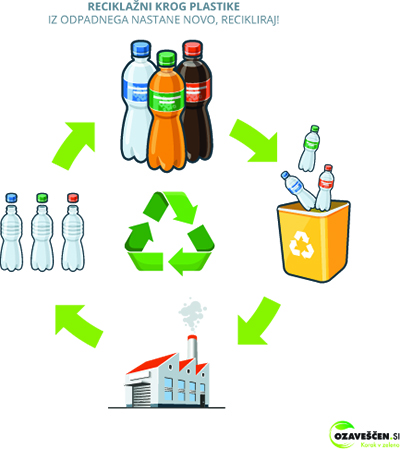 NOVE PROIZVODE: PLASTIČNE ČAŠE, PLASTIČNE BOCE, VREČICE.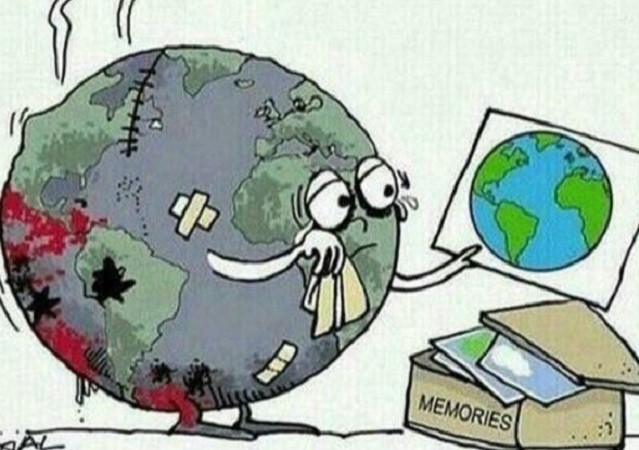 TO JE VAŽNO ZA OČUVANJE OKOLIŠA NA PLANETI ZEMLJI I NAŠEG ZDRAVLJA.